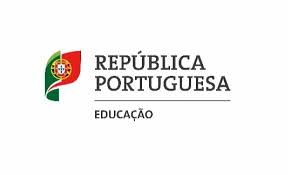 REAVALIAÇÃO DO POSICIONAMENTONOS ESCALÕES DE AÇÃO SOCIAL ESCOLARREAVALIAÇÃO DO POSICIONAMENTONOS ESCALÕES DE AÇÃO SOCIAL ESCOLARREAVALIAÇÃO DO POSICIONAMENTONOS ESCALÕES DE AÇÃO SOCIAL ESCOLAREu,                   Eu,                   Eu,                   Eu,                   Eu,                   na qualidade deencarregado/a de educação do/a aluno/a      ,encarregado/a de educação do/a aluno/a      ,encarregado/a de educação do/a aluno/a      ,encarregado/a de educação do/a aluno/a      ,encarregado/a de educação do/a aluno/a      ,encarregado/a de educação do/a aluno/a      ,matriculado/a no   ºano, turma      , com o n.º   , venho solicitar:matriculado/a no   ºano, turma      , com o n.º   , venho solicitar:matriculado/a no   ºano, turma      , com o n.º   , venho solicitar:matriculado/a no   ºano, turma      , com o n.º   , venho solicitar:matriculado/a no   ºano, turma      , com o n.º   , venho solicitar:matriculado/a no   ºano, turma      , com o n.º   , venho solicitar:que seja reapreciada a decisão de não atribuição de subsídio escolar ao/à meu/minha educando/a, pelo(s) motivo(s) que exponho.que seja reapreciada a decisão de não atribuição de subsídio escolar ao/à meu/minha educando/a, pelo(s) motivo(s) que exponho.que seja reapreciada a decisão de não atribuição de subsídio escolar ao/à meu/minha educando/a, pelo(s) motivo(s) que exponho.que seja reapreciada a decisão de não atribuição de subsídio escolar ao/à meu/minha educando/a, pelo(s) motivo(s) que exponho.que seja reapreciada a decisão de inclusão do/a meu/minha educando/a, no escalão B e que, em vez disso, seja incluído/a no escalão A, pelo(s) motivo(s) que descrevo seguidamente.que seja reapreciada a decisão de inclusão do/a meu/minha educando/a, no escalão B e que, em vez disso, seja incluído/a no escalão A, pelo(s) motivo(s) que descrevo seguidamente.que seja reapreciada a decisão de inclusão do/a meu/minha educando/a, no escalão B e que, em vez disso, seja incluído/a no escalão A, pelo(s) motivo(s) que descrevo seguidamente.que seja reapreciada a decisão de inclusão do/a meu/minha educando/a, no escalão B e que, em vez disso, seja incluído/a no escalão A, pelo(s) motivo(s) que descrevo seguidamente.Motivo(s):Motivo(s):Motivo(s):Motivo(s):Motivo(s):Motivo(s):Junto cópias dos seguintes documentos:Junto cópias dos seguintes documentos:Junto cópias dos seguintes documentos:Junto cópias dos seguintes documentos:Junto cópias dos seguintes documentos:Junto cópias dos seguintes documentos:Declaração de IRS do ano transatoDeclaração de IRS do ano transatoDeclaração de IRS do ano transatoDeclaração de IRS do ano transatoDeclaração de IRS do ano transatoDeclaração(ções) emitida(s) pelo Centro de EmpregoDeclaração(ções) emitida(s) pelo Centro de EmpregoDeclaração(ções) emitida(s) pelo Centro de EmpregoDeclaração(ções) emitida(s) pelo Centro de EmpregoDeclaração(ções) emitida(s) pelo Centro de EmpregoDeclaração de abono de famíliaDeclaração de abono de famíliaDeclaração de abono de famíliaDeclaração de abono de famíliaDeclaração de abono de famíliaOutro(s) (especificar):Outro(s) (especificar):Outro(s) (especificar):Outro(s) (especificar):Outro(s) (especificar):____________________________________________
(O/A encarregado/a de educação)____________________________________________
(O/A encarregado/a de educação)____________________________________________
(O/A encarregado/a de educação)____________________________________________
(O/A encarregado/a de educação)    /  /  (Data)    /  /  (Data)Despacho da DireçãoDespacho da DireçãoDespacho da DireçãoDeferido
Incluir o/a aluno/a no escalão _____Deferido
Incluir o/a aluno/a no escalão _____Indeferido
Observações: ___________________________________________________________________________________________________________________________________________________
_______________________________________________________________________________Indeferido
Observações: ___________________________________________________________________________________________________________________________________________________
_______________________________________________________________________________O/A Diretor/a_________________________________O/A Diretor/a_________________________________Data: _____/___/___